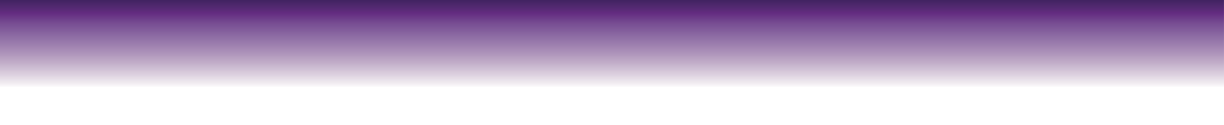 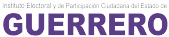 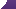 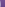 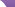 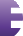 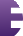 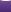 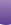 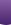 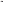 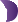 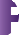 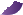 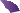 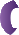 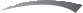 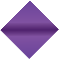 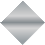 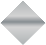 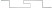 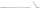 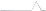 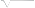 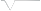 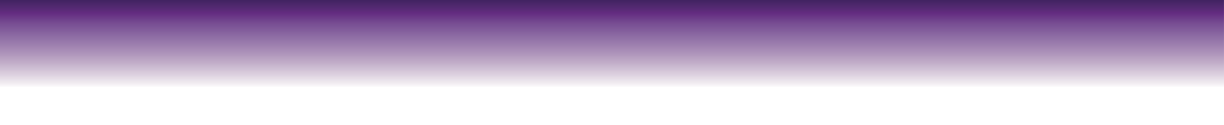 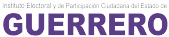 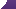 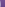 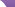 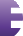 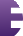 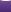 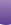 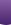 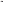 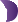 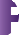 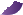 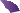 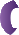 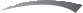 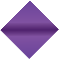 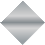 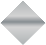 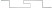 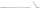 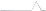 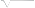 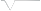 INSTITUTO ELECTORAL Y DE PARTICIPACIÓN CIUDADANA DEL ESTADO DE GUERREROSolicitud de impartición de talleres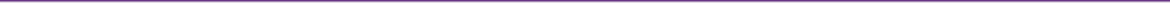 Nota: En caso de ser más de un taller requerido favor de mencionarlo en el recuadro.Nota: Un solo nombre de institución por solicitud.Domicilio del solicitanteNúmero de Grupos y total de niños por grupo matutino:Grado y GrupoNiños Total de niños atendidos(Suma automática)Número de Grupos y total de niños por grupo vespertino:Grado y GrupoNiños Total de niños atendidos(Suma automática)Gran total de niños atendidos(Suma automática)CalendarioNombre(s): Primer apellido: Segundo apellido:Cargo de la persona en la institución:Teléfono (lada, número): Correo electrónico:Persona que solicita el tallerComentario:Fecha     miércoles10:0011:3014:0015:30Fecha    jueves10:0011:3014:0015:30*Nota: Teniendo entendido que el taller dura una hora y media, la fecha y horario que seleccione quedará registrado de acuerdo a la agenda de trabajo que se tenga registrada en esas fechas. Gracias por contactarnos y solicitar algunos de nuestros talleres, recibida su solicitud  la atenderemos  para programar la cita.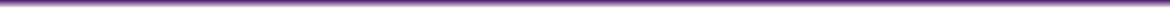 Código postal:Código postal:Calle:(Por ejemplo: Avenida Insurgentes Sur, Boulevard Ávila Camacho, Calzada, Corredor, etc.)Calle:(Por ejemplo: Avenida Insurgentes Sur, Boulevard Ávila Camacho, Calzada, Corredor, etc.)Número exterior:Número interior:Colonia:(Por ejemplo: Ampliación Juárez, Residencial Hidalgo, Fraccionamiento, Sección, etc.)Colonia:(Por ejemplo: Ampliación Juárez, Residencial Hidalgo, Fraccionamiento, Sección, etc.)Municipio o Delegación:Localidad:Estado o Distrito Federal:Entre calles:Teléfono con lada:Calle posterior:Referencia para ubicar la institución:Referencia para ubicar la institución: